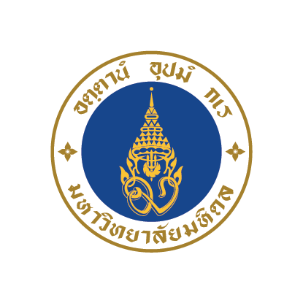 PRE-SEED FUND COST BREAKDOWN (PF: 04)ลายมือชื่อ…………………………..............................			ลายมือชื่อ……………………………………….............(……………………………....................………….)					(..............................................................)            หัวหน้าโครงการ							    หัวหน้าส่วนงาน/คณะ/สถาบัน							                                                                                       ชื่อโครงการชื่อ-นามสกุลหัวหน้าโครงการ                                         สังกัด/คณะ/สถาบัน                                                                                                              ระยะเวลาเริมต้นโครงการ                                              สิ้นสุดโครงการ           Email address                                                                 โทรศัพท์           Email address                                                                 โทรศัพท์              งบประมาณรวม                         บาท              งบประมาณรวม                         บาทรายการค่าใช้จ่ายหน่วยนับจำนวนราคา/หน่วยจำนวนเงิน (บาท)ค่าจ้างออกแบบระบุรายการ......................................ค่าวัสดุระบุรายการ....................................ค่าวิเคราะห์/ทดสอบ/รับรองมาตรฐานระบุรายการ....................................ค่าจัดทำต้นแบบผลิตภัณฑ์ระบุรายการ......................................ค่าเช่า ค่าสาธารณูปโภคหรือค่าธรรมเนียมการใช้สิทธิในเทคโนโลยีหรือซอฟท์แวร์ระบุรายการ.....................................ค่าใช้จ่ายในการประเมิณและศึกษาความเป็นไปได้ทางการตลาด (market validation)ระบุรายการ......................................ค่าจ้างที่ปรึกษาระบุรายการ.......................................ค่าใช้จ่ายอื่นๆระบุรายการ.......................................รวมทั้งสิ้น (บาท)